Mark 9:42-50 — Get Radical About Sin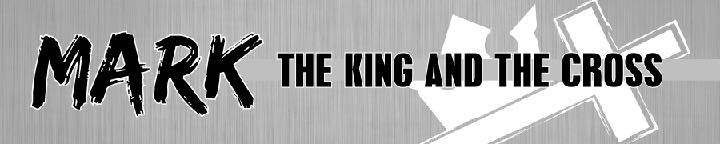 October 20, 2019Where are the missing verses?What did the missing verses say?What does it mean to get radical about sin?Stop doing what might cause a young Christian to stumble into sin.Whoever causes one of these little ones who believe in me to sin, it would be better for him if a great millstone were hung around his neck and he were thrown into the sea. Mark 9:42 (ESV)Or do you not know that he who is joined to a prostitute becomes one body with her? For, as it is written, “The two will become one flesh.” But he who is joined to the Lord becomes one spirit with him.” 1 Corinthians 6:16–17 (ESV)And falling to the ground, he heard a voice saying to him, “Saul, Saul, why are you persecuting me?” And he said, “Who are you, Lord?” And he said, “I am Jesus, whom you are persecuting.” Acts 9:4–5 (ESV)Woe to the world for temptations to sin! For it is necessary that temptations come, but woe to the one by whom the temptation comes! Matthew 18:7 (ESV)How can we cause young Christians to stumble into sin?Direct TemptationIndirect TemptationBeing A Poor ExampleManasseh led Judah and the inhabitants of Jerusalem astray, to do more evil than the nations whom the Lord destroyed before the people of Israel. 2 Chronicles 33:9 (ESV)Do whatever it takes to keep from falling into sin.And if your hand causes you to sin, cut it off. It is better for you to enter life crippled than with two hands to go to hell, to the unquenchable fire. And if your foot causes you to sin, cut it off. It is better for you to enter life lame than with two feet to be thrown into hell. And if your eye causes you to sin, tear it out. It is better for you to enter the kingdom of God with one eye than with two eyes to be thrown into hell, ‘where their worm does not die and the fire is not quenched.’ Mark 9:43–48 (ESV)But each person is tempted when he is lured and enticed by his own desire. James 1:14 (ESV)1. Temptations of the Eye2. Temptations of the Feet3. Temptations of the HandWhile salvation is by grace through faith, there are verses that warn us of dire consequences when Christians continue in habitual sin.For by grace you have been saved through faith. And this is not your own doing; it is the gift of God, not a result of works, so that no one may boast. Ephesians 2:8–9 (ESV)“And they shall go out and look on the dead bodies of the men who have rebelled against me. For their worm shall not die, their fire shall not be quenched, and they shall be an abhorrence to all flesh.” 
Isaiah 66:24 (ESV)Since we have these promises, beloved, let us cleanse ourselves from every defilement of body and spirit, bringing holiness to completion in the fear of God. 2 Corinthians 7:1 (ESV)Finally, brothers, whatever is true, whatever is honorable, whatever is just, whatever is pure, whatever is lovely, whatever is commendable, if there is any excellence, if there is anything worthy of praise, think about these things. Philippians 4:8 (ESV)JudasFor the Son of Man goes as it is written of him, but woe to that man by whom the Son of Man is betrayed! It would have been better for that man if he had not been born. Mark 14:21 (ESV)Why should I get radical about sin?Our fight against sin is one of the ways God creates  spiritual maturity.For everyone will be salted with fire. Mark 9:49 (ESV)Not only that, but we rejoice in our sufferings, knowing that suffering produces endurance, and endurance produces character, and character produces hope,… Romans 5:3–4 (ESV)Count it all joy, my brothers, when you meet trials of various kinds, for you know that the testing of your faith produces steadfastness. And let steadfastness have its full effect, that you may be perfect and complete, lacking in nothing. James 1:2–4 (ESV)Our victories over sin through Jesus makes Him attractive to others.Salt is good, but if the salt has lost its saltiness, how will you make it salty again? Have salt in yourselves, and be at peace with one another. 
Mark 9:50 (ESV)ConclusionLife Group QuestionsRead Mark 9:42-50. In this passage, Jesus talked about the importance of a radical love for other Christians. We must be careful to not cause younger Christians to stumble into sin. In what ways can we cause young believers to stumble into sin? What do the following verses teach us about relinquishing our rights to do something out of love for younger Christians? Romans 14:13-19; 1 Corinthians 8:10-13; 2 Corinthians 6:3) Are there times we shouldn’t relinquish our rights? What in your life do you need to consider giving up because it may not be helpful to younger Christians around you? This weekend, Jesus talked about getting radical in our struggle against sin. We must be willing to do whatever is takes to remove from our life the lures of sin that habitually cause us to stumble. What are some of the lures Satan has used successfully in the past to lure you into sin by the things you see (eyes), the places  you go (feet), or what you do (hands)? How can you avoid those tempting situations, places, hobbies, and people?Study the following verses. Romans 8:13; Galatians 5:24; Colossians 3:5-8; Titus 2:12; 1 Peter 2:1-2. Why do they say it is important to address sinful habits in our lives? What do they say are the consequences of not addressing those sinful habits or tendencies? What do they tell us is essential to battling those sinful temptations successfully?While the Bible tells us it is impossible to lose our salvation because it is a gift of God we receive by faith, how are we to understand verses that warn us about the danger of falling away from the faith if we continue in sin? See these verses to illustrate that tension. Acts 16:31; John 3:16; Luke 7:50; Hebrews 12:15-17; Colossians 1:22-23; Matthew 7:21-23; Hebrews 6:4-6.